Insekten ergänzen und fertig  zeichnen        Name: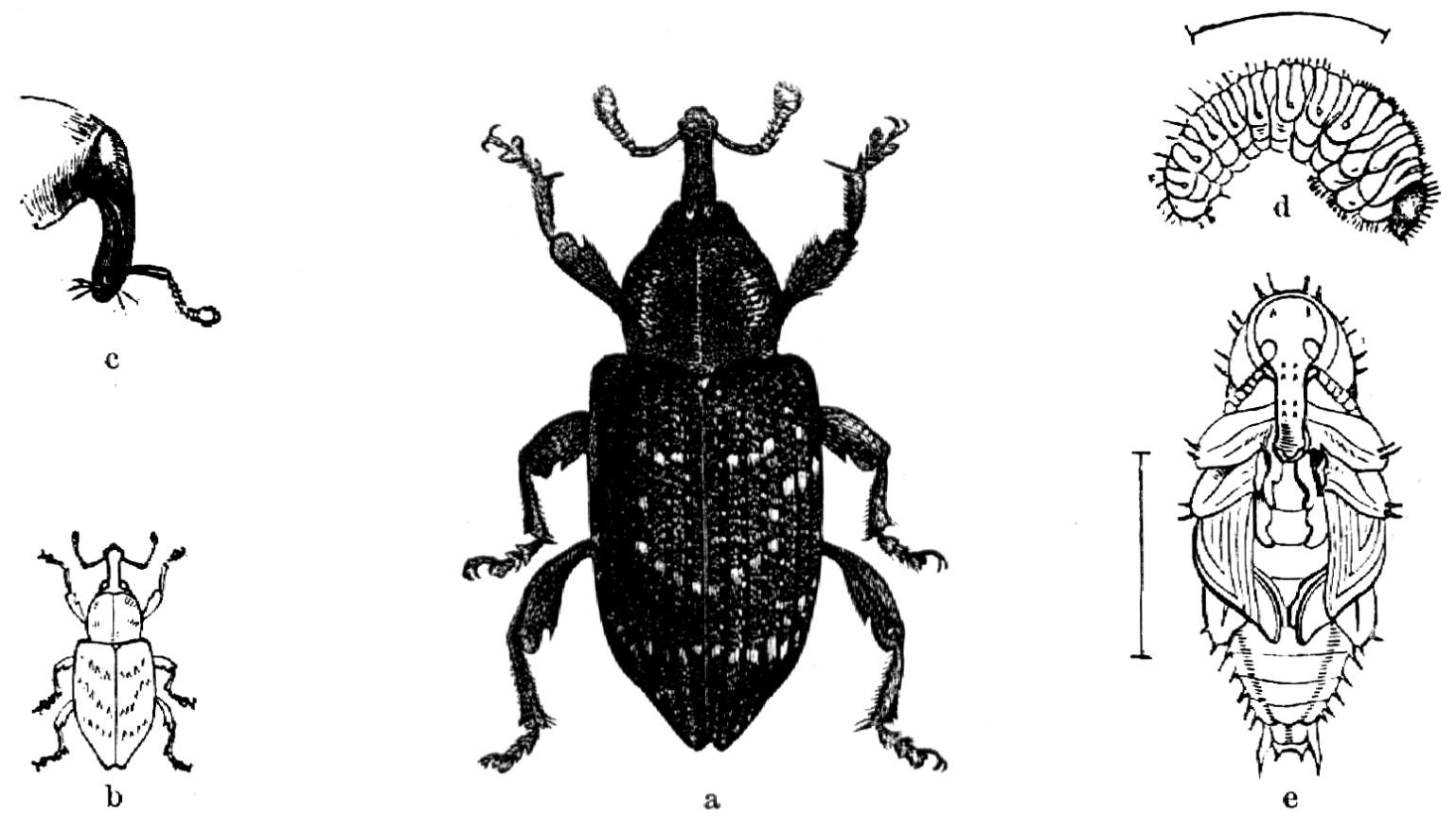 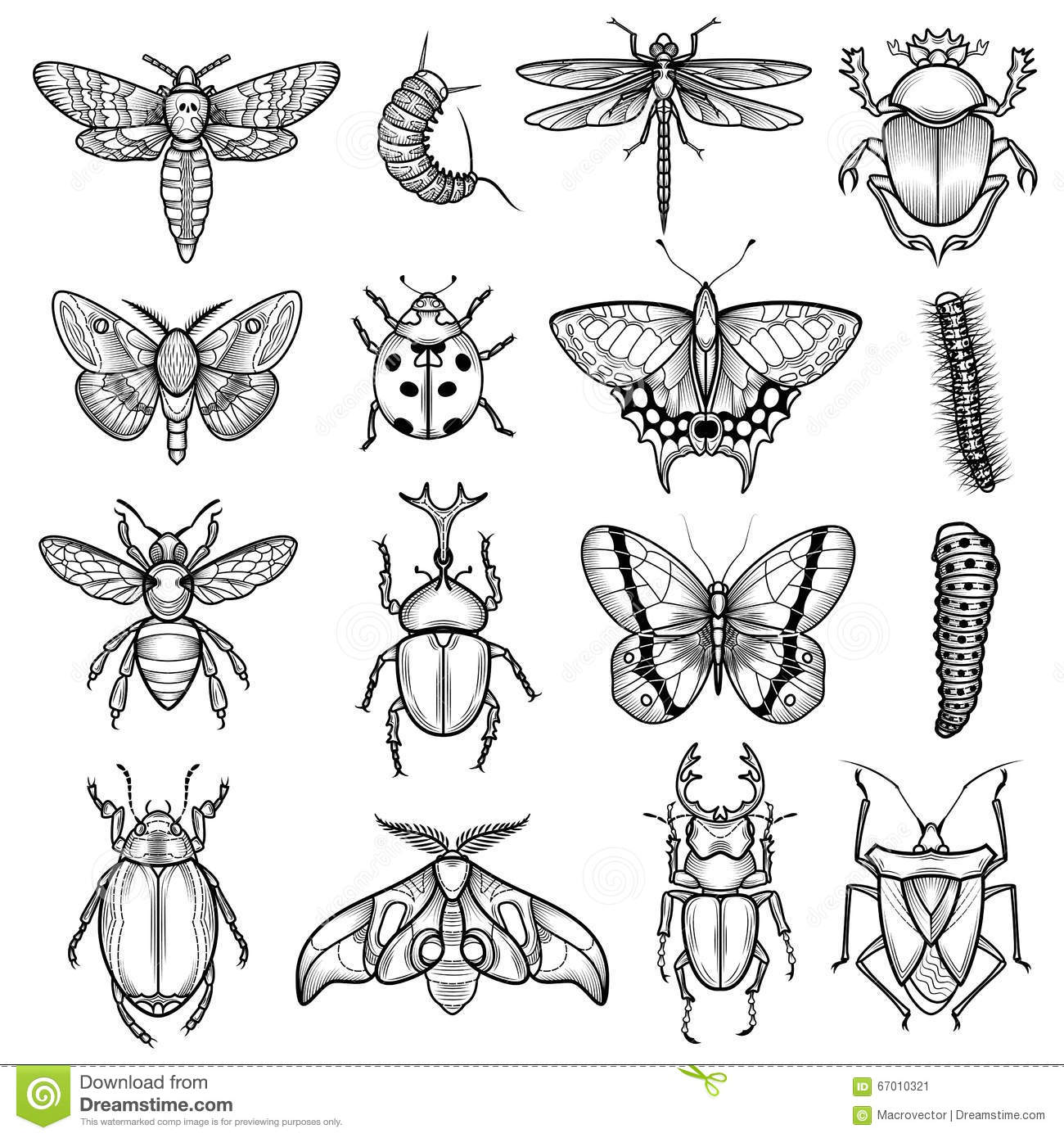 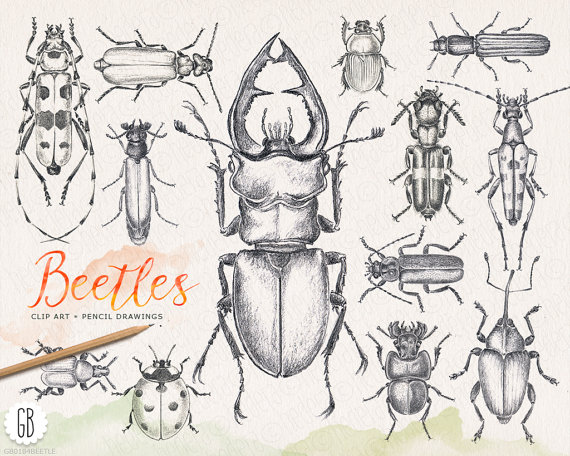 